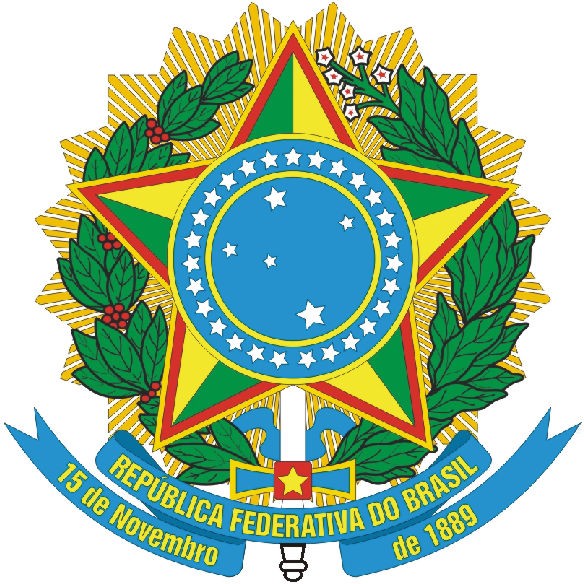 UNIVERSIDADE FEDERAL DO ESPÍRITO SANTO CENTRO DE ARTESDEPARTAMENTO DE COMUNICAÇÃO SOCIALPlano de EnsinoPlano de EnsinoPlano de EnsinoPlano de EnsinoPlano de EnsinoPlano de EnsinoUniversidade Federal do Espírito SantoUniversidade Federal do Espírito SantoUniversidade Federal do Espírito SantoCampus GoiabeirasCampus GoiabeirasCampus GoiabeirasCurso: JornalismoCurso: JornalismoCurso: JornalismoCurso: JornalismoCurso: JornalismoCurso: JornalismoDepartamento Responsável: Comunicação SocialDepartamento Responsável: Comunicação SocialDepartamento Responsável: Comunicação SocialDepartamento Responsável: Comunicação SocialDepartamento Responsável: Comunicação SocialDepartamento Responsável: Comunicação SocialData de Aprovação (art. nº 91): Data de Aprovação (art. nº 91): Data de Aprovação (art. nº 91): Data de Aprovação (art. nº 91): Data de Aprovação (art. nº 91): Data de Aprovação (art. nº 91): Docente Responsável: Jorge Arturo Villena MedranoDocente Responsável: Jorge Arturo Villena MedranoDocente Responsável: Jorge Arturo Villena MedranoDocente Responsável: Jorge Arturo Villena MedranoDocente Responsável: Jorge Arturo Villena MedranoDocente Responsável: Jorge Arturo Villena MedranoQualificação / atalho para o Currículo Lattes: http://lattes.cnpq.br/6798337709225688Qualificação / atalho para o Currículo Lattes: http://lattes.cnpq.br/6798337709225688Qualificação / atalho para o Currículo Lattes: http://lattes.cnpq.br/6798337709225688Qualificação / atalho para o Currículo Lattes: http://lattes.cnpq.br/6798337709225688Qualificação / atalho para o Currículo Lattes: http://lattes.cnpq.br/6798337709225688Qualificação / atalho para o Currículo Lattes: http://lattes.cnpq.br/6798337709225688Disciplina: Laboratório de Assessoria de ImprensaDisciplina: Laboratório de Assessoria de ImprensaDisciplina: Laboratório de Assessoria de ImprensaDisciplina: Laboratório de Assessoria de ImprensaCódigo: COS 04848Código: COS 04848Pré-Requisito:Pré-Requisito:Não possuiNão possuiCarga Horária Semestral: 60hCarga Horária Semestral: 60hCréditos: 01Créditos: 01Distribuição da Carga Horária SemestralDistribuição da Carga Horária SemestralDistribuição da Carga Horária SemestralDistribuição da Carga Horária SemestralCréditos: 01Créditos: 01TeóricaExercícioExercícioLaboratórioCréditos: 01Créditos: 0100060Ementa: Ações tradicionais de Assessoria de Imprensa; Auditoria de imagem; Plano de comunicação. Elaboração e execução de um projeto de assessoria de imprensa definido em cada semestre letivo.Ementa: Ações tradicionais de Assessoria de Imprensa; Auditoria de imagem; Plano de comunicação. Elaboração e execução de um projeto de assessoria de imprensa definido em cada semestre letivo.Ementa: Ações tradicionais de Assessoria de Imprensa; Auditoria de imagem; Plano de comunicação. Elaboração e execução de um projeto de assessoria de imprensa definido em cada semestre letivo.Ementa: Ações tradicionais de Assessoria de Imprensa; Auditoria de imagem; Plano de comunicação. Elaboração e execução de um projeto de assessoria de imprensa definido em cada semestre letivo.Ementa: Ações tradicionais de Assessoria de Imprensa; Auditoria de imagem; Plano de comunicação. Elaboração e execução de um projeto de assessoria de imprensa definido em cada semestre letivo.Ementa: Ações tradicionais de Assessoria de Imprensa; Auditoria de imagem; Plano de comunicação. Elaboração e execução de um projeto de assessoria de imprensa definido em cada semestre letivo.Objetivo Geral:Aplicar técnicas e estratégias de assessoria de imprensa visando estabelecer canais de comunicação entre o assessorado, os meios de comunicação e os profissionais de imprensa.Objetivos Específicos:• Aplicar das técnicas tradicionais de assessoria de imprensa;• Desenvolver estratégias e técnicas de auditoria de imagem;• Desenvolver plano de comunicação.Objetivo Geral:Aplicar técnicas e estratégias de assessoria de imprensa visando estabelecer canais de comunicação entre o assessorado, os meios de comunicação e os profissionais de imprensa.Objetivos Específicos:• Aplicar das técnicas tradicionais de assessoria de imprensa;• Desenvolver estratégias e técnicas de auditoria de imagem;• Desenvolver plano de comunicação.Objetivo Geral:Aplicar técnicas e estratégias de assessoria de imprensa visando estabelecer canais de comunicação entre o assessorado, os meios de comunicação e os profissionais de imprensa.Objetivos Específicos:• Aplicar das técnicas tradicionais de assessoria de imprensa;• Desenvolver estratégias e técnicas de auditoria de imagem;• Desenvolver plano de comunicação.Objetivo Geral:Aplicar técnicas e estratégias de assessoria de imprensa visando estabelecer canais de comunicação entre o assessorado, os meios de comunicação e os profissionais de imprensa.Objetivos Específicos:• Aplicar das técnicas tradicionais de assessoria de imprensa;• Desenvolver estratégias e técnicas de auditoria de imagem;• Desenvolver plano de comunicação.Objetivo Geral:Aplicar técnicas e estratégias de assessoria de imprensa visando estabelecer canais de comunicação entre o assessorado, os meios de comunicação e os profissionais de imprensa.Objetivos Específicos:• Aplicar das técnicas tradicionais de assessoria de imprensa;• Desenvolver estratégias e técnicas de auditoria de imagem;• Desenvolver plano de comunicação.Objetivo Geral:Aplicar técnicas e estratégias de assessoria de imprensa visando estabelecer canais de comunicação entre o assessorado, os meios de comunicação e os profissionais de imprensa.Objetivos Específicos:• Aplicar das técnicas tradicionais de assessoria de imprensa;• Desenvolver estratégias e técnicas de auditoria de imagem;• Desenvolver plano de comunicação.CONTEÚDO PROGRAMÁTICO:1. Revisão do conteúdoPrincípios da Assessoria de Imprensa2. Elaboração do Plano de Assessoria de ImprensaDefinição dos cases a serem abordados e elaboração de plano de Assessoria de Imprensa de acordo com o destinatário selecionadoImplementação do plano de Assessoria de ImprensaCONTEÚDO PROGRAMÁTICO:1. Revisão do conteúdoPrincípios da Assessoria de Imprensa2. Elaboração do Plano de Assessoria de ImprensaDefinição dos cases a serem abordados e elaboração de plano de Assessoria de Imprensa de acordo com o destinatário selecionadoImplementação do plano de Assessoria de ImprensaCONTEÚDO PROGRAMÁTICO:1. Revisão do conteúdoPrincípios da Assessoria de Imprensa2. Elaboração do Plano de Assessoria de ImprensaDefinição dos cases a serem abordados e elaboração de plano de Assessoria de Imprensa de acordo com o destinatário selecionadoImplementação do plano de Assessoria de ImprensaCONTEÚDO PROGRAMÁTICO:1. Revisão do conteúdoPrincípios da Assessoria de Imprensa2. Elaboração do Plano de Assessoria de ImprensaDefinição dos cases a serem abordados e elaboração de plano de Assessoria de Imprensa de acordo com o destinatário selecionadoImplementação do plano de Assessoria de ImprensaCONTEÚDO PROGRAMÁTICO:1. Revisão do conteúdoPrincípios da Assessoria de Imprensa2. Elaboração do Plano de Assessoria de ImprensaDefinição dos cases a serem abordados e elaboração de plano de Assessoria de Imprensa de acordo com o destinatário selecionadoImplementação do plano de Assessoria de ImprensaCONTEÚDO PROGRAMÁTICO:1. Revisão do conteúdoPrincípios da Assessoria de Imprensa2. Elaboração do Plano de Assessoria de ImprensaDefinição dos cases a serem abordados e elaboração de plano de Assessoria de Imprensa de acordo com o destinatário selecionadoImplementação do plano de Assessoria de ImprensaMetodologia: Utilização do Google Classroom. Aulas expositivas (gravadas); lives com convidados (gravados); debates virtuais a partir da realização dos Planos de Assessoria de Imprensa; apresentações de seminários de forma virtual. Seguiremos a seguinte estrutura de horários:Todos os dias da aula até às 07h45 serão postados materiais e arquivos na sala virtual.Os alunos elaborarão os trabalhos de forma individual.O momento de encontro síncrono será organizado para atender aos alunos para preparar e orientar os Planos e apresentações a partir das 10h00 nos dias de aula. Todos esses encontros serão mediatizados pela Sala do Google Meet da disciplina e de forma presencial.As leituras dos textos e qualquer material escrito, trabalho e pesquisa de campo, assistir as vídeo aulas, assistir lives, assistir filmes e documentários são consideradas atividades assíncronas. A carga horária entre atividades previstas como síncronas e assíncronas será: 60% de atividades assíncronas (36 horas) e 40% atividades síncronas (24 horas).Os horários com os alunos serão agendados no início da semana e por solicitação do grupo, que poderá ser presencial. Sala de aula 201.Recursos: Utilização do Google Classroom. Link do convite: https://classroom.google.com/c/NDIyNjA5OTExNTE1?cjc=26rfujeSala do Meet: https://meet.google.com/mbm-hwfi-kiwMetodologia: Utilização do Google Classroom. Aulas expositivas (gravadas); lives com convidados (gravados); debates virtuais a partir da realização dos Planos de Assessoria de Imprensa; apresentações de seminários de forma virtual. Seguiremos a seguinte estrutura de horários:Todos os dias da aula até às 07h45 serão postados materiais e arquivos na sala virtual.Os alunos elaborarão os trabalhos de forma individual.O momento de encontro síncrono será organizado para atender aos alunos para preparar e orientar os Planos e apresentações a partir das 10h00 nos dias de aula. Todos esses encontros serão mediatizados pela Sala do Google Meet da disciplina e de forma presencial.As leituras dos textos e qualquer material escrito, trabalho e pesquisa de campo, assistir as vídeo aulas, assistir lives, assistir filmes e documentários são consideradas atividades assíncronas. A carga horária entre atividades previstas como síncronas e assíncronas será: 60% de atividades assíncronas (36 horas) e 40% atividades síncronas (24 horas).Os horários com os alunos serão agendados no início da semana e por solicitação do grupo, que poderá ser presencial. Sala de aula 201.Recursos: Utilização do Google Classroom. Link do convite: https://classroom.google.com/c/NDIyNjA5OTExNTE1?cjc=26rfujeSala do Meet: https://meet.google.com/mbm-hwfi-kiwMetodologia: Utilização do Google Classroom. Aulas expositivas (gravadas); lives com convidados (gravados); debates virtuais a partir da realização dos Planos de Assessoria de Imprensa; apresentações de seminários de forma virtual. Seguiremos a seguinte estrutura de horários:Todos os dias da aula até às 07h45 serão postados materiais e arquivos na sala virtual.Os alunos elaborarão os trabalhos de forma individual.O momento de encontro síncrono será organizado para atender aos alunos para preparar e orientar os Planos e apresentações a partir das 10h00 nos dias de aula. Todos esses encontros serão mediatizados pela Sala do Google Meet da disciplina e de forma presencial.As leituras dos textos e qualquer material escrito, trabalho e pesquisa de campo, assistir as vídeo aulas, assistir lives, assistir filmes e documentários são consideradas atividades assíncronas. A carga horária entre atividades previstas como síncronas e assíncronas será: 60% de atividades assíncronas (36 horas) e 40% atividades síncronas (24 horas).Os horários com os alunos serão agendados no início da semana e por solicitação do grupo, que poderá ser presencial. Sala de aula 201.Recursos: Utilização do Google Classroom. Link do convite: https://classroom.google.com/c/NDIyNjA5OTExNTE1?cjc=26rfujeSala do Meet: https://meet.google.com/mbm-hwfi-kiwMetodologia: Utilização do Google Classroom. Aulas expositivas (gravadas); lives com convidados (gravados); debates virtuais a partir da realização dos Planos de Assessoria de Imprensa; apresentações de seminários de forma virtual. Seguiremos a seguinte estrutura de horários:Todos os dias da aula até às 07h45 serão postados materiais e arquivos na sala virtual.Os alunos elaborarão os trabalhos de forma individual.O momento de encontro síncrono será organizado para atender aos alunos para preparar e orientar os Planos e apresentações a partir das 10h00 nos dias de aula. Todos esses encontros serão mediatizados pela Sala do Google Meet da disciplina e de forma presencial.As leituras dos textos e qualquer material escrito, trabalho e pesquisa de campo, assistir as vídeo aulas, assistir lives, assistir filmes e documentários são consideradas atividades assíncronas. A carga horária entre atividades previstas como síncronas e assíncronas será: 60% de atividades assíncronas (36 horas) e 40% atividades síncronas (24 horas).Os horários com os alunos serão agendados no início da semana e por solicitação do grupo, que poderá ser presencial. Sala de aula 201.Recursos: Utilização do Google Classroom. Link do convite: https://classroom.google.com/c/NDIyNjA5OTExNTE1?cjc=26rfujeSala do Meet: https://meet.google.com/mbm-hwfi-kiwMetodologia: Utilização do Google Classroom. Aulas expositivas (gravadas); lives com convidados (gravados); debates virtuais a partir da realização dos Planos de Assessoria de Imprensa; apresentações de seminários de forma virtual. Seguiremos a seguinte estrutura de horários:Todos os dias da aula até às 07h45 serão postados materiais e arquivos na sala virtual.Os alunos elaborarão os trabalhos de forma individual.O momento de encontro síncrono será organizado para atender aos alunos para preparar e orientar os Planos e apresentações a partir das 10h00 nos dias de aula. Todos esses encontros serão mediatizados pela Sala do Google Meet da disciplina e de forma presencial.As leituras dos textos e qualquer material escrito, trabalho e pesquisa de campo, assistir as vídeo aulas, assistir lives, assistir filmes e documentários são consideradas atividades assíncronas. A carga horária entre atividades previstas como síncronas e assíncronas será: 60% de atividades assíncronas (36 horas) e 40% atividades síncronas (24 horas).Os horários com os alunos serão agendados no início da semana e por solicitação do grupo, que poderá ser presencial. Sala de aula 201.Recursos: Utilização do Google Classroom. Link do convite: https://classroom.google.com/c/NDIyNjA5OTExNTE1?cjc=26rfujeSala do Meet: https://meet.google.com/mbm-hwfi-kiwMetodologia: Utilização do Google Classroom. Aulas expositivas (gravadas); lives com convidados (gravados); debates virtuais a partir da realização dos Planos de Assessoria de Imprensa; apresentações de seminários de forma virtual. Seguiremos a seguinte estrutura de horários:Todos os dias da aula até às 07h45 serão postados materiais e arquivos na sala virtual.Os alunos elaborarão os trabalhos de forma individual.O momento de encontro síncrono será organizado para atender aos alunos para preparar e orientar os Planos e apresentações a partir das 10h00 nos dias de aula. Todos esses encontros serão mediatizados pela Sala do Google Meet da disciplina e de forma presencial.As leituras dos textos e qualquer material escrito, trabalho e pesquisa de campo, assistir as vídeo aulas, assistir lives, assistir filmes e documentários são consideradas atividades assíncronas. A carga horária entre atividades previstas como síncronas e assíncronas será: 60% de atividades assíncronas (36 horas) e 40% atividades síncronas (24 horas).Os horários com os alunos serão agendados no início da semana e por solicitação do grupo, que poderá ser presencial. Sala de aula 201.Recursos: Utilização do Google Classroom. Link do convite: https://classroom.google.com/c/NDIyNjA5OTExNTE1?cjc=26rfujeSala do Meet: https://meet.google.com/mbm-hwfi-kiwCritérios / Processo de avaliação da aprendizagem:A nota final será atribuída por:Nota 1 – Apresentação e elaboração de Plano de Assessoria de Imprensa - texto escrito e apresentação. (Valor: 5 pontos)Nota 2 – Apresentação da Implementação do plano de Assessoria de Imprensa (Peças)- texto escrito e apresentação. (Valor: 5 pontos)Ao final do período, os alunos que não alcançarem média 5,0 (cinco) farão uma prova final teórica abrangendo todo o conteúdo da disciplina.Critérios / Processo de avaliação da aprendizagem:A nota final será atribuída por:Nota 1 – Apresentação e elaboração de Plano de Assessoria de Imprensa - texto escrito e apresentação. (Valor: 5 pontos)Nota 2 – Apresentação da Implementação do plano de Assessoria de Imprensa (Peças)- texto escrito e apresentação. (Valor: 5 pontos)Ao final do período, os alunos que não alcançarem média 5,0 (cinco) farão uma prova final teórica abrangendo todo o conteúdo da disciplina.Critérios / Processo de avaliação da aprendizagem:A nota final será atribuída por:Nota 1 – Apresentação e elaboração de Plano de Assessoria de Imprensa - texto escrito e apresentação. (Valor: 5 pontos)Nota 2 – Apresentação da Implementação do plano de Assessoria de Imprensa (Peças)- texto escrito e apresentação. (Valor: 5 pontos)Ao final do período, os alunos que não alcançarem média 5,0 (cinco) farão uma prova final teórica abrangendo todo o conteúdo da disciplina.Critérios / Processo de avaliação da aprendizagem:A nota final será atribuída por:Nota 1 – Apresentação e elaboração de Plano de Assessoria de Imprensa - texto escrito e apresentação. (Valor: 5 pontos)Nota 2 – Apresentação da Implementação do plano de Assessoria de Imprensa (Peças)- texto escrito e apresentação. (Valor: 5 pontos)Ao final do período, os alunos que não alcançarem média 5,0 (cinco) farão uma prova final teórica abrangendo todo o conteúdo da disciplina.Critérios / Processo de avaliação da aprendizagem:A nota final será atribuída por:Nota 1 – Apresentação e elaboração de Plano de Assessoria de Imprensa - texto escrito e apresentação. (Valor: 5 pontos)Nota 2 – Apresentação da Implementação do plano de Assessoria de Imprensa (Peças)- texto escrito e apresentação. (Valor: 5 pontos)Ao final do período, os alunos que não alcançarem média 5,0 (cinco) farão uma prova final teórica abrangendo todo o conteúdo da disciplina.Critérios / Processo de avaliação da aprendizagem:A nota final será atribuída por:Nota 1 – Apresentação e elaboração de Plano de Assessoria de Imprensa - texto escrito e apresentação. (Valor: 5 pontos)Nota 2 – Apresentação da Implementação do plano de Assessoria de Imprensa (Peças)- texto escrito e apresentação. (Valor: 5 pontos)Ao final do período, os alunos que não alcançarem média 5,0 (cinco) farão uma prova final teórica abrangendo todo o conteúdo da disciplina.Bibliografia Básica:1. BARBEIRO, Heródoto. Mídia Training: como usar a imprensa a seu favor. São Paulo:Saraiva, 2008.2. BUENO, Wilson da Costa. Comunicação Empresarial. Teoria e pesquisa. Barueri, SP.Manole, 2003.3. DUARTE, Jorge (org.). Assessoria de Imprensa e Relacionamento com a mídia. Teoria eTécnica. São Paulo: Editora Atlas, 2002.4.FENAJ. ASSESSORIA DE IMPRENSA. O Papel do Assessor – Federação Nacional deJornalistas, vários autores, Brasília: 1996.5. ______. Manual de Assessoria de Comunicação - 2007 - Federação Nacional deJornalistas. 4ª edição revista e ampliada. Brasília, 2007.6. MAFEI, Maristela. Assessoria de Imprensa – como se relacionar com a mídia. 3ª ed.São Paulo: Contexto: 2007.7. SILVA, Aleidiano Sabino da. A auditoria de imagem como instrumento de mensuração eavaliação da imagem(s) da organização construída pela mídia. Trabalho publicado no XICongresso de Ciências da Comunicação na Região Nordeste / Relações Públicas eComunicação Organizacional 2009. Disponível em: http://www.portcom.intercom.org.br/navegacaoDetalhe.php?option=trabalho&id=29935>.Acesso em 29 de agosto de 2020.Bibliografia Complementar:BANCO DO BRASIL. A mídia e a construção da imagem empresarial: bases para o relacionamento do Banco do Brasil com a imprensa. Coordenação: Estratégia, Marketing e Comunicação. Brasília: Banco do Brasil, 2001.2. CASSIANO, Ângela; SMANIOTTO, Suze. 20 Anos de Boas Notícias. Práticas de Assessoria de Imprensa. São Paulo: Sá Editora, 2002.3. CHAMPI JR., Afonso; BARBOSA, Djalma G. Diário de uma crise. Lições do caso Parmalat. Rio de Janeiro: Qualitymark, 2004.4. CHINEM, Rivaldo. Assessoria de Imprensa – como fazer. São Paulo: Summus Editorial, 2003.5. CORRADO, Frank. A força da comunicação. São Paulo: Makron Books, 1994.6. DOTY, Dorothy I. Divulgação Jornalística & Relações Públicas. 5ª edição, São Paulo: Cultura Ed. Associados, 1999.7. KOPLIN, Elisa; FERRARETTO, Luiz A – Assessoria de Imprensa: teoria e prática. 2ª ed. Porto Alegre: Sagra Luzzatto, 2000.8. KOTLER, Philip. Marketing para o século XXI: como criar, conquistar e dominar mercados. São Paulo: Futura, 1999.9. LARA, Maurício. As Sete Portas da Comunicação Pública. Belo Horizonte: Gutenberg,2003.10. LORENZON, Gilberto; MAWAKDIYE, Alberto. Manual de Assessoria de Imprensa. Campos do Jordão: Editora Mantiqueira, 2002.11. NASSAR, Paulo & FIGUEIREDO, Rubens. O que é comunicação empresarial? Coleção Primeiros Passos. S. Paulo: Brasiliense, 1995.12. VALENTE, Célia & NORI, Walter. Portas Abertas. São Paulo: Best Seller, 1990.Bibliografia Básica:1. BARBEIRO, Heródoto. Mídia Training: como usar a imprensa a seu favor. São Paulo:Saraiva, 2008.2. BUENO, Wilson da Costa. Comunicação Empresarial. Teoria e pesquisa. Barueri, SP.Manole, 2003.3. DUARTE, Jorge (org.). Assessoria de Imprensa e Relacionamento com a mídia. Teoria eTécnica. São Paulo: Editora Atlas, 2002.4.FENAJ. ASSESSORIA DE IMPRENSA. O Papel do Assessor – Federação Nacional deJornalistas, vários autores, Brasília: 1996.5. ______. Manual de Assessoria de Comunicação - 2007 - Federação Nacional deJornalistas. 4ª edição revista e ampliada. Brasília, 2007.6. MAFEI, Maristela. Assessoria de Imprensa – como se relacionar com a mídia. 3ª ed.São Paulo: Contexto: 2007.7. SILVA, Aleidiano Sabino da. A auditoria de imagem como instrumento de mensuração eavaliação da imagem(s) da organização construída pela mídia. Trabalho publicado no XICongresso de Ciências da Comunicação na Região Nordeste / Relações Públicas eComunicação Organizacional 2009. Disponível em: http://www.portcom.intercom.org.br/navegacaoDetalhe.php?option=trabalho&id=29935>.Acesso em 29 de agosto de 2020.Bibliografia Complementar:BANCO DO BRASIL. A mídia e a construção da imagem empresarial: bases para o relacionamento do Banco do Brasil com a imprensa. Coordenação: Estratégia, Marketing e Comunicação. Brasília: Banco do Brasil, 2001.2. CASSIANO, Ângela; SMANIOTTO, Suze. 20 Anos de Boas Notícias. Práticas de Assessoria de Imprensa. São Paulo: Sá Editora, 2002.3. CHAMPI JR., Afonso; BARBOSA, Djalma G. Diário de uma crise. Lições do caso Parmalat. Rio de Janeiro: Qualitymark, 2004.4. CHINEM, Rivaldo. Assessoria de Imprensa – como fazer. São Paulo: Summus Editorial, 2003.5. CORRADO, Frank. A força da comunicação. São Paulo: Makron Books, 1994.6. DOTY, Dorothy I. Divulgação Jornalística & Relações Públicas. 5ª edição, São Paulo: Cultura Ed. Associados, 1999.7. KOPLIN, Elisa; FERRARETTO, Luiz A – Assessoria de Imprensa: teoria e prática. 2ª ed. Porto Alegre: Sagra Luzzatto, 2000.8. KOTLER, Philip. Marketing para o século XXI: como criar, conquistar e dominar mercados. São Paulo: Futura, 1999.9. LARA, Maurício. As Sete Portas da Comunicação Pública. Belo Horizonte: Gutenberg,2003.10. LORENZON, Gilberto; MAWAKDIYE, Alberto. Manual de Assessoria de Imprensa. Campos do Jordão: Editora Mantiqueira, 2002.11. NASSAR, Paulo & FIGUEIREDO, Rubens. O que é comunicação empresarial? Coleção Primeiros Passos. S. Paulo: Brasiliense, 1995.12. VALENTE, Célia & NORI, Walter. Portas Abertas. São Paulo: Best Seller, 1990.Bibliografia Básica:1. BARBEIRO, Heródoto. Mídia Training: como usar a imprensa a seu favor. São Paulo:Saraiva, 2008.2. BUENO, Wilson da Costa. Comunicação Empresarial. Teoria e pesquisa. Barueri, SP.Manole, 2003.3. DUARTE, Jorge (org.). Assessoria de Imprensa e Relacionamento com a mídia. Teoria eTécnica. São Paulo: Editora Atlas, 2002.4.FENAJ. ASSESSORIA DE IMPRENSA. O Papel do Assessor – Federação Nacional deJornalistas, vários autores, Brasília: 1996.5. ______. Manual de Assessoria de Comunicação - 2007 - Federação Nacional deJornalistas. 4ª edição revista e ampliada. Brasília, 2007.6. MAFEI, Maristela. Assessoria de Imprensa – como se relacionar com a mídia. 3ª ed.São Paulo: Contexto: 2007.7. SILVA, Aleidiano Sabino da. A auditoria de imagem como instrumento de mensuração eavaliação da imagem(s) da organização construída pela mídia. Trabalho publicado no XICongresso de Ciências da Comunicação na Região Nordeste / Relações Públicas eComunicação Organizacional 2009. Disponível em: http://www.portcom.intercom.org.br/navegacaoDetalhe.php?option=trabalho&id=29935>.Acesso em 29 de agosto de 2020.Bibliografia Complementar:BANCO DO BRASIL. A mídia e a construção da imagem empresarial: bases para o relacionamento do Banco do Brasil com a imprensa. Coordenação: Estratégia, Marketing e Comunicação. Brasília: Banco do Brasil, 2001.2. CASSIANO, Ângela; SMANIOTTO, Suze. 20 Anos de Boas Notícias. Práticas de Assessoria de Imprensa. São Paulo: Sá Editora, 2002.3. CHAMPI JR., Afonso; BARBOSA, Djalma G. Diário de uma crise. Lições do caso Parmalat. Rio de Janeiro: Qualitymark, 2004.4. CHINEM, Rivaldo. Assessoria de Imprensa – como fazer. São Paulo: Summus Editorial, 2003.5. CORRADO, Frank. A força da comunicação. São Paulo: Makron Books, 1994.6. DOTY, Dorothy I. Divulgação Jornalística & Relações Públicas. 5ª edição, São Paulo: Cultura Ed. Associados, 1999.7. KOPLIN, Elisa; FERRARETTO, Luiz A – Assessoria de Imprensa: teoria e prática. 2ª ed. Porto Alegre: Sagra Luzzatto, 2000.8. KOTLER, Philip. Marketing para o século XXI: como criar, conquistar e dominar mercados. São Paulo: Futura, 1999.9. LARA, Maurício. As Sete Portas da Comunicação Pública. Belo Horizonte: Gutenberg,2003.10. LORENZON, Gilberto; MAWAKDIYE, Alberto. Manual de Assessoria de Imprensa. Campos do Jordão: Editora Mantiqueira, 2002.11. NASSAR, Paulo & FIGUEIREDO, Rubens. O que é comunicação empresarial? Coleção Primeiros Passos. S. Paulo: Brasiliense, 1995.12. VALENTE, Célia & NORI, Walter. Portas Abertas. São Paulo: Best Seller, 1990.Bibliografia Básica:1. BARBEIRO, Heródoto. Mídia Training: como usar a imprensa a seu favor. São Paulo:Saraiva, 2008.2. BUENO, Wilson da Costa. Comunicação Empresarial. Teoria e pesquisa. Barueri, SP.Manole, 2003.3. DUARTE, Jorge (org.). Assessoria de Imprensa e Relacionamento com a mídia. Teoria eTécnica. São Paulo: Editora Atlas, 2002.4.FENAJ. ASSESSORIA DE IMPRENSA. O Papel do Assessor – Federação Nacional deJornalistas, vários autores, Brasília: 1996.5. ______. Manual de Assessoria de Comunicação - 2007 - Federação Nacional deJornalistas. 4ª edição revista e ampliada. Brasília, 2007.6. MAFEI, Maristela. Assessoria de Imprensa – como se relacionar com a mídia. 3ª ed.São Paulo: Contexto: 2007.7. SILVA, Aleidiano Sabino da. A auditoria de imagem como instrumento de mensuração eavaliação da imagem(s) da organização construída pela mídia. Trabalho publicado no XICongresso de Ciências da Comunicação na Região Nordeste / Relações Públicas eComunicação Organizacional 2009. Disponível em: http://www.portcom.intercom.org.br/navegacaoDetalhe.php?option=trabalho&id=29935>.Acesso em 29 de agosto de 2020.Bibliografia Complementar:BANCO DO BRASIL. A mídia e a construção da imagem empresarial: bases para o relacionamento do Banco do Brasil com a imprensa. Coordenação: Estratégia, Marketing e Comunicação. Brasília: Banco do Brasil, 2001.2. CASSIANO, Ângela; SMANIOTTO, Suze. 20 Anos de Boas Notícias. Práticas de Assessoria de Imprensa. São Paulo: Sá Editora, 2002.3. CHAMPI JR., Afonso; BARBOSA, Djalma G. Diário de uma crise. Lições do caso Parmalat. Rio de Janeiro: Qualitymark, 2004.4. CHINEM, Rivaldo. Assessoria de Imprensa – como fazer. São Paulo: Summus Editorial, 2003.5. CORRADO, Frank. A força da comunicação. São Paulo: Makron Books, 1994.6. DOTY, Dorothy I. Divulgação Jornalística & Relações Públicas. 5ª edição, São Paulo: Cultura Ed. Associados, 1999.7. KOPLIN, Elisa; FERRARETTO, Luiz A – Assessoria de Imprensa: teoria e prática. 2ª ed. Porto Alegre: Sagra Luzzatto, 2000.8. KOTLER, Philip. Marketing para o século XXI: como criar, conquistar e dominar mercados. São Paulo: Futura, 1999.9. LARA, Maurício. As Sete Portas da Comunicação Pública. Belo Horizonte: Gutenberg,2003.10. LORENZON, Gilberto; MAWAKDIYE, Alberto. Manual de Assessoria de Imprensa. Campos do Jordão: Editora Mantiqueira, 2002.11. NASSAR, Paulo & FIGUEIREDO, Rubens. O que é comunicação empresarial? Coleção Primeiros Passos. S. Paulo: Brasiliense, 1995.12. VALENTE, Célia & NORI, Walter. Portas Abertas. São Paulo: Best Seller, 1990.Bibliografia Básica:1. BARBEIRO, Heródoto. Mídia Training: como usar a imprensa a seu favor. São Paulo:Saraiva, 2008.2. BUENO, Wilson da Costa. Comunicação Empresarial. Teoria e pesquisa. Barueri, SP.Manole, 2003.3. DUARTE, Jorge (org.). Assessoria de Imprensa e Relacionamento com a mídia. Teoria eTécnica. São Paulo: Editora Atlas, 2002.4.FENAJ. ASSESSORIA DE IMPRENSA. O Papel do Assessor – Federação Nacional deJornalistas, vários autores, Brasília: 1996.5. ______. Manual de Assessoria de Comunicação - 2007 - Federação Nacional deJornalistas. 4ª edição revista e ampliada. Brasília, 2007.6. MAFEI, Maristela. Assessoria de Imprensa – como se relacionar com a mídia. 3ª ed.São Paulo: Contexto: 2007.7. SILVA, Aleidiano Sabino da. A auditoria de imagem como instrumento de mensuração eavaliação da imagem(s) da organização construída pela mídia. Trabalho publicado no XICongresso de Ciências da Comunicação na Região Nordeste / Relações Públicas eComunicação Organizacional 2009. Disponível em: http://www.portcom.intercom.org.br/navegacaoDetalhe.php?option=trabalho&id=29935>.Acesso em 29 de agosto de 2020.Bibliografia Complementar:BANCO DO BRASIL. A mídia e a construção da imagem empresarial: bases para o relacionamento do Banco do Brasil com a imprensa. Coordenação: Estratégia, Marketing e Comunicação. Brasília: Banco do Brasil, 2001.2. CASSIANO, Ângela; SMANIOTTO, Suze. 20 Anos de Boas Notícias. Práticas de Assessoria de Imprensa. São Paulo: Sá Editora, 2002.3. CHAMPI JR., Afonso; BARBOSA, Djalma G. Diário de uma crise. Lições do caso Parmalat. Rio de Janeiro: Qualitymark, 2004.4. CHINEM, Rivaldo. Assessoria de Imprensa – como fazer. São Paulo: Summus Editorial, 2003.5. CORRADO, Frank. A força da comunicação. São Paulo: Makron Books, 1994.6. DOTY, Dorothy I. Divulgação Jornalística & Relações Públicas. 5ª edição, São Paulo: Cultura Ed. Associados, 1999.7. KOPLIN, Elisa; FERRARETTO, Luiz A – Assessoria de Imprensa: teoria e prática. 2ª ed. Porto Alegre: Sagra Luzzatto, 2000.8. KOTLER, Philip. Marketing para o século XXI: como criar, conquistar e dominar mercados. São Paulo: Futura, 1999.9. LARA, Maurício. As Sete Portas da Comunicação Pública. Belo Horizonte: Gutenberg,2003.10. LORENZON, Gilberto; MAWAKDIYE, Alberto. Manual de Assessoria de Imprensa. Campos do Jordão: Editora Mantiqueira, 2002.11. NASSAR, Paulo & FIGUEIREDO, Rubens. O que é comunicação empresarial? Coleção Primeiros Passos. S. Paulo: Brasiliense, 1995.12. VALENTE, Célia & NORI, Walter. Portas Abertas. São Paulo: Best Seller, 1990.Bibliografia Básica:1. BARBEIRO, Heródoto. Mídia Training: como usar a imprensa a seu favor. São Paulo:Saraiva, 2008.2. BUENO, Wilson da Costa. Comunicação Empresarial. Teoria e pesquisa. Barueri, SP.Manole, 2003.3. DUARTE, Jorge (org.). Assessoria de Imprensa e Relacionamento com a mídia. Teoria eTécnica. São Paulo: Editora Atlas, 2002.4.FENAJ. ASSESSORIA DE IMPRENSA. O Papel do Assessor – Federação Nacional deJornalistas, vários autores, Brasília: 1996.5. ______. Manual de Assessoria de Comunicação - 2007 - Federação Nacional deJornalistas. 4ª edição revista e ampliada. Brasília, 2007.6. MAFEI, Maristela. Assessoria de Imprensa – como se relacionar com a mídia. 3ª ed.São Paulo: Contexto: 2007.7. SILVA, Aleidiano Sabino da. A auditoria de imagem como instrumento de mensuração eavaliação da imagem(s) da organização construída pela mídia. Trabalho publicado no XICongresso de Ciências da Comunicação na Região Nordeste / Relações Públicas eComunicação Organizacional 2009. Disponível em: http://www.portcom.intercom.org.br/navegacaoDetalhe.php?option=trabalho&id=29935>.Acesso em 29 de agosto de 2020.Bibliografia Complementar:BANCO DO BRASIL. A mídia e a construção da imagem empresarial: bases para o relacionamento do Banco do Brasil com a imprensa. Coordenação: Estratégia, Marketing e Comunicação. Brasília: Banco do Brasil, 2001.2. CASSIANO, Ângela; SMANIOTTO, Suze. 20 Anos de Boas Notícias. Práticas de Assessoria de Imprensa. São Paulo: Sá Editora, 2002.3. CHAMPI JR., Afonso; BARBOSA, Djalma G. Diário de uma crise. Lições do caso Parmalat. Rio de Janeiro: Qualitymark, 2004.4. CHINEM, Rivaldo. Assessoria de Imprensa – como fazer. São Paulo: Summus Editorial, 2003.5. CORRADO, Frank. A força da comunicação. São Paulo: Makron Books, 1994.6. DOTY, Dorothy I. Divulgação Jornalística & Relações Públicas. 5ª edição, São Paulo: Cultura Ed. Associados, 1999.7. KOPLIN, Elisa; FERRARETTO, Luiz A – Assessoria de Imprensa: teoria e prática. 2ª ed. Porto Alegre: Sagra Luzzatto, 2000.8. KOTLER, Philip. Marketing para o século XXI: como criar, conquistar e dominar mercados. São Paulo: Futura, 1999.9. LARA, Maurício. As Sete Portas da Comunicação Pública. Belo Horizonte: Gutenberg,2003.10. LORENZON, Gilberto; MAWAKDIYE, Alberto. Manual de Assessoria de Imprensa. Campos do Jordão: Editora Mantiqueira, 2002.11. NASSAR, Paulo & FIGUEIREDO, Rubens. O que é comunicação empresarial? Coleção Primeiros Passos. S. Paulo: Brasiliense, 1995.12. VALENTE, Célia & NORI, Walter. Portas Abertas. São Paulo: Best Seller, 1990.Observações:A partir da impossibilidade do acesso à Biblioteca da UFES, se apresentam as seguintes Bibliografias digitais:ASSIS, Evange Elias, Modelos de análise integrada para a definição de estratégias de marketing e comunicação de produtos eletroeletrônicos populares, Teses de Doutorado (ECA-USP), disponível em: https://teses.usp.br/teses/disponiveis/27/27154/tde-01122010-093819/pt-br.php, 2010.DUARTE, Jorge (org.), Assessoria de Imprensa e Relacionamento com a Mídia, 5ed São Paulo, 2018. Versão Digital disponível no site da Biblioteca da UFES. https://bibliotecas-digitais.ufes.br/ - https://cengagebrasil.vitalsource.com/#/books/9788597016147/cfi/6/2!/4/2/2@0:0FARIAS, Luiz Alberto Beserra de, Comunicação organizacional e relações públicas - estudo dialógico entre Brasil e México, Teses de Doutorado (ECA-USP), disponível em: https://teses.usp.br/teses/disponiveis/84/84131/tde-31052006-094802/pt-br.php, 2006.FENAJ - Federação Nacional dos Jornalistas, Manual de Assessoria de Comunicação / Imprensa 2007, 4º Ed. Ampliada e Revisada, disponível em:   https://fenaj.org.br/wp-content/uploads/2014/03/manual_de_assessoria_de_imprensa.pdfFERNANDES, Backer Ribeiro, Planejamento estratégico de comunicação para o licenciamento ambiental no Estado de São Paulo, Teses de Doutorado (ECA-USP), disponível em: https://teses.usp.br/teses/disponiveis/27/27154/tde-05112014-105812/pt-br.php, 2014.HOXIE SULLIVAN, Marguerite. Uma assessoria de imprensa responsável na era digital. EUA: Bureau de Programas de Informações Internacionais Departamento de Estado dos Estados Unidos, 2012. (Série Manuais), disponível em: https://static.america.gov/uploads/sites/8/2016/06/A-Responsible-Press-Office-in-the-Digital-Age_Handbook-Series_Portuguese_508.pdf, 2016.KNEWIN, Como fazer um planejamento de assessoria de imprensa, eBook, disponível em: https://materiais.knewin.com/planejamento-assessoria-de-imprensa, 2016.OLIVEIRA, Rui José de, Mensuração e avaliação de resultados em comunicação mercadológica: a percepção das agências de comunicação full service e os impactos no relacionamento cliente-agência, Teses de Doutorado (ECA-USP), disponível em: https://teses.usp.br/teses/disponiveis/27/27154/tde-14072017-144353/pt-br.php, 2016.Oliveira, Tiago Mainieri de, Empreendedorismo em comunicação: estudo comparativo das agências de relações públicas e comunicação no Brasil, Espanha e Estados Unidos, Teses de Doutorado (ECA-USP), disponível em: https://teses.usp.br/teses/disponiveis/27/27154/tde-15072009-225826/pt-br.php, 2008.RIBEIRO, Vasco et al. A assessoria de imprensa e as redes sociais: Estudo de caso sobre as mudanças no relacionamento fonte- jornalista e o processo de produção do press release. Comunicação Pública, n. Vol.10 no 19, 15 dez. 2015. Disponível em: https://journals.openedition.org/cp/1077TÉRCIO, Saccol (et al). Assessoria de comunicação, Porto Alegre: Sagah, 2020. Versão Digital disponível no site da Biblioteca da UFES. https://bibliotecas-digitais.ufes.br/ -   https://cengagebrasil.vitalsource.com/books/9786556900865Observações:A partir da impossibilidade do acesso à Biblioteca da UFES, se apresentam as seguintes Bibliografias digitais:ASSIS, Evange Elias, Modelos de análise integrada para a definição de estratégias de marketing e comunicação de produtos eletroeletrônicos populares, Teses de Doutorado (ECA-USP), disponível em: https://teses.usp.br/teses/disponiveis/27/27154/tde-01122010-093819/pt-br.php, 2010.DUARTE, Jorge (org.), Assessoria de Imprensa e Relacionamento com a Mídia, 5ed São Paulo, 2018. Versão Digital disponível no site da Biblioteca da UFES. https://bibliotecas-digitais.ufes.br/ - https://cengagebrasil.vitalsource.com/#/books/9788597016147/cfi/6/2!/4/2/2@0:0FARIAS, Luiz Alberto Beserra de, Comunicação organizacional e relações públicas - estudo dialógico entre Brasil e México, Teses de Doutorado (ECA-USP), disponível em: https://teses.usp.br/teses/disponiveis/84/84131/tde-31052006-094802/pt-br.php, 2006.FENAJ - Federação Nacional dos Jornalistas, Manual de Assessoria de Comunicação / Imprensa 2007, 4º Ed. Ampliada e Revisada, disponível em:   https://fenaj.org.br/wp-content/uploads/2014/03/manual_de_assessoria_de_imprensa.pdfFERNANDES, Backer Ribeiro, Planejamento estratégico de comunicação para o licenciamento ambiental no Estado de São Paulo, Teses de Doutorado (ECA-USP), disponível em: https://teses.usp.br/teses/disponiveis/27/27154/tde-05112014-105812/pt-br.php, 2014.HOXIE SULLIVAN, Marguerite. Uma assessoria de imprensa responsável na era digital. EUA: Bureau de Programas de Informações Internacionais Departamento de Estado dos Estados Unidos, 2012. (Série Manuais), disponível em: https://static.america.gov/uploads/sites/8/2016/06/A-Responsible-Press-Office-in-the-Digital-Age_Handbook-Series_Portuguese_508.pdf, 2016.KNEWIN, Como fazer um planejamento de assessoria de imprensa, eBook, disponível em: https://materiais.knewin.com/planejamento-assessoria-de-imprensa, 2016.OLIVEIRA, Rui José de, Mensuração e avaliação de resultados em comunicação mercadológica: a percepção das agências de comunicação full service e os impactos no relacionamento cliente-agência, Teses de Doutorado (ECA-USP), disponível em: https://teses.usp.br/teses/disponiveis/27/27154/tde-14072017-144353/pt-br.php, 2016.Oliveira, Tiago Mainieri de, Empreendedorismo em comunicação: estudo comparativo das agências de relações públicas e comunicação no Brasil, Espanha e Estados Unidos, Teses de Doutorado (ECA-USP), disponível em: https://teses.usp.br/teses/disponiveis/27/27154/tde-15072009-225826/pt-br.php, 2008.RIBEIRO, Vasco et al. A assessoria de imprensa e as redes sociais: Estudo de caso sobre as mudanças no relacionamento fonte- jornalista e o processo de produção do press release. Comunicação Pública, n. Vol.10 no 19, 15 dez. 2015. Disponível em: https://journals.openedition.org/cp/1077TÉRCIO, Saccol (et al). Assessoria de comunicação, Porto Alegre: Sagah, 2020. Versão Digital disponível no site da Biblioteca da UFES. https://bibliotecas-digitais.ufes.br/ -   https://cengagebrasil.vitalsource.com/books/9786556900865Observações:A partir da impossibilidade do acesso à Biblioteca da UFES, se apresentam as seguintes Bibliografias digitais:ASSIS, Evange Elias, Modelos de análise integrada para a definição de estratégias de marketing e comunicação de produtos eletroeletrônicos populares, Teses de Doutorado (ECA-USP), disponível em: https://teses.usp.br/teses/disponiveis/27/27154/tde-01122010-093819/pt-br.php, 2010.DUARTE, Jorge (org.), Assessoria de Imprensa e Relacionamento com a Mídia, 5ed São Paulo, 2018. Versão Digital disponível no site da Biblioteca da UFES. https://bibliotecas-digitais.ufes.br/ - https://cengagebrasil.vitalsource.com/#/books/9788597016147/cfi/6/2!/4/2/2@0:0FARIAS, Luiz Alberto Beserra de, Comunicação organizacional e relações públicas - estudo dialógico entre Brasil e México, Teses de Doutorado (ECA-USP), disponível em: https://teses.usp.br/teses/disponiveis/84/84131/tde-31052006-094802/pt-br.php, 2006.FENAJ - Federação Nacional dos Jornalistas, Manual de Assessoria de Comunicação / Imprensa 2007, 4º Ed. Ampliada e Revisada, disponível em:   https://fenaj.org.br/wp-content/uploads/2014/03/manual_de_assessoria_de_imprensa.pdfFERNANDES, Backer Ribeiro, Planejamento estratégico de comunicação para o licenciamento ambiental no Estado de São Paulo, Teses de Doutorado (ECA-USP), disponível em: https://teses.usp.br/teses/disponiveis/27/27154/tde-05112014-105812/pt-br.php, 2014.HOXIE SULLIVAN, Marguerite. Uma assessoria de imprensa responsável na era digital. EUA: Bureau de Programas de Informações Internacionais Departamento de Estado dos Estados Unidos, 2012. (Série Manuais), disponível em: https://static.america.gov/uploads/sites/8/2016/06/A-Responsible-Press-Office-in-the-Digital-Age_Handbook-Series_Portuguese_508.pdf, 2016.KNEWIN, Como fazer um planejamento de assessoria de imprensa, eBook, disponível em: https://materiais.knewin.com/planejamento-assessoria-de-imprensa, 2016.OLIVEIRA, Rui José de, Mensuração e avaliação de resultados em comunicação mercadológica: a percepção das agências de comunicação full service e os impactos no relacionamento cliente-agência, Teses de Doutorado (ECA-USP), disponível em: https://teses.usp.br/teses/disponiveis/27/27154/tde-14072017-144353/pt-br.php, 2016.Oliveira, Tiago Mainieri de, Empreendedorismo em comunicação: estudo comparativo das agências de relações públicas e comunicação no Brasil, Espanha e Estados Unidos, Teses de Doutorado (ECA-USP), disponível em: https://teses.usp.br/teses/disponiveis/27/27154/tde-15072009-225826/pt-br.php, 2008.RIBEIRO, Vasco et al. A assessoria de imprensa e as redes sociais: Estudo de caso sobre as mudanças no relacionamento fonte- jornalista e o processo de produção do press release. Comunicação Pública, n. Vol.10 no 19, 15 dez. 2015. Disponível em: https://journals.openedition.org/cp/1077TÉRCIO, Saccol (et al). Assessoria de comunicação, Porto Alegre: Sagah, 2020. Versão Digital disponível no site da Biblioteca da UFES. https://bibliotecas-digitais.ufes.br/ -   https://cengagebrasil.vitalsource.com/books/9786556900865Observações:A partir da impossibilidade do acesso à Biblioteca da UFES, se apresentam as seguintes Bibliografias digitais:ASSIS, Evange Elias, Modelos de análise integrada para a definição de estratégias de marketing e comunicação de produtos eletroeletrônicos populares, Teses de Doutorado (ECA-USP), disponível em: https://teses.usp.br/teses/disponiveis/27/27154/tde-01122010-093819/pt-br.php, 2010.DUARTE, Jorge (org.), Assessoria de Imprensa e Relacionamento com a Mídia, 5ed São Paulo, 2018. Versão Digital disponível no site da Biblioteca da UFES. https://bibliotecas-digitais.ufes.br/ - https://cengagebrasil.vitalsource.com/#/books/9788597016147/cfi/6/2!/4/2/2@0:0FARIAS, Luiz Alberto Beserra de, Comunicação organizacional e relações públicas - estudo dialógico entre Brasil e México, Teses de Doutorado (ECA-USP), disponível em: https://teses.usp.br/teses/disponiveis/84/84131/tde-31052006-094802/pt-br.php, 2006.FENAJ - Federação Nacional dos Jornalistas, Manual de Assessoria de Comunicação / Imprensa 2007, 4º Ed. Ampliada e Revisada, disponível em:   https://fenaj.org.br/wp-content/uploads/2014/03/manual_de_assessoria_de_imprensa.pdfFERNANDES, Backer Ribeiro, Planejamento estratégico de comunicação para o licenciamento ambiental no Estado de São Paulo, Teses de Doutorado (ECA-USP), disponível em: https://teses.usp.br/teses/disponiveis/27/27154/tde-05112014-105812/pt-br.php, 2014.HOXIE SULLIVAN, Marguerite. Uma assessoria de imprensa responsável na era digital. EUA: Bureau de Programas de Informações Internacionais Departamento de Estado dos Estados Unidos, 2012. (Série Manuais), disponível em: https://static.america.gov/uploads/sites/8/2016/06/A-Responsible-Press-Office-in-the-Digital-Age_Handbook-Series_Portuguese_508.pdf, 2016.KNEWIN, Como fazer um planejamento de assessoria de imprensa, eBook, disponível em: https://materiais.knewin.com/planejamento-assessoria-de-imprensa, 2016.OLIVEIRA, Rui José de, Mensuração e avaliação de resultados em comunicação mercadológica: a percepção das agências de comunicação full service e os impactos no relacionamento cliente-agência, Teses de Doutorado (ECA-USP), disponível em: https://teses.usp.br/teses/disponiveis/27/27154/tde-14072017-144353/pt-br.php, 2016.Oliveira, Tiago Mainieri de, Empreendedorismo em comunicação: estudo comparativo das agências de relações públicas e comunicação no Brasil, Espanha e Estados Unidos, Teses de Doutorado (ECA-USP), disponível em: https://teses.usp.br/teses/disponiveis/27/27154/tde-15072009-225826/pt-br.php, 2008.RIBEIRO, Vasco et al. A assessoria de imprensa e as redes sociais: Estudo de caso sobre as mudanças no relacionamento fonte- jornalista e o processo de produção do press release. Comunicação Pública, n. Vol.10 no 19, 15 dez. 2015. Disponível em: https://journals.openedition.org/cp/1077TÉRCIO, Saccol (et al). Assessoria de comunicação, Porto Alegre: Sagah, 2020. Versão Digital disponível no site da Biblioteca da UFES. https://bibliotecas-digitais.ufes.br/ -   https://cengagebrasil.vitalsource.com/books/9786556900865Observações:A partir da impossibilidade do acesso à Biblioteca da UFES, se apresentam as seguintes Bibliografias digitais:ASSIS, Evange Elias, Modelos de análise integrada para a definição de estratégias de marketing e comunicação de produtos eletroeletrônicos populares, Teses de Doutorado (ECA-USP), disponível em: https://teses.usp.br/teses/disponiveis/27/27154/tde-01122010-093819/pt-br.php, 2010.DUARTE, Jorge (org.), Assessoria de Imprensa e Relacionamento com a Mídia, 5ed São Paulo, 2018. Versão Digital disponível no site da Biblioteca da UFES. https://bibliotecas-digitais.ufes.br/ - https://cengagebrasil.vitalsource.com/#/books/9788597016147/cfi/6/2!/4/2/2@0:0FARIAS, Luiz Alberto Beserra de, Comunicação organizacional e relações públicas - estudo dialógico entre Brasil e México, Teses de Doutorado (ECA-USP), disponível em: https://teses.usp.br/teses/disponiveis/84/84131/tde-31052006-094802/pt-br.php, 2006.FENAJ - Federação Nacional dos Jornalistas, Manual de Assessoria de Comunicação / Imprensa 2007, 4º Ed. Ampliada e Revisada, disponível em:   https://fenaj.org.br/wp-content/uploads/2014/03/manual_de_assessoria_de_imprensa.pdfFERNANDES, Backer Ribeiro, Planejamento estratégico de comunicação para o licenciamento ambiental no Estado de São Paulo, Teses de Doutorado (ECA-USP), disponível em: https://teses.usp.br/teses/disponiveis/27/27154/tde-05112014-105812/pt-br.php, 2014.HOXIE SULLIVAN, Marguerite. Uma assessoria de imprensa responsável na era digital. EUA: Bureau de Programas de Informações Internacionais Departamento de Estado dos Estados Unidos, 2012. (Série Manuais), disponível em: https://static.america.gov/uploads/sites/8/2016/06/A-Responsible-Press-Office-in-the-Digital-Age_Handbook-Series_Portuguese_508.pdf, 2016.KNEWIN, Como fazer um planejamento de assessoria de imprensa, eBook, disponível em: https://materiais.knewin.com/planejamento-assessoria-de-imprensa, 2016.OLIVEIRA, Rui José de, Mensuração e avaliação de resultados em comunicação mercadológica: a percepção das agências de comunicação full service e os impactos no relacionamento cliente-agência, Teses de Doutorado (ECA-USP), disponível em: https://teses.usp.br/teses/disponiveis/27/27154/tde-14072017-144353/pt-br.php, 2016.Oliveira, Tiago Mainieri de, Empreendedorismo em comunicação: estudo comparativo das agências de relações públicas e comunicação no Brasil, Espanha e Estados Unidos, Teses de Doutorado (ECA-USP), disponível em: https://teses.usp.br/teses/disponiveis/27/27154/tde-15072009-225826/pt-br.php, 2008.RIBEIRO, Vasco et al. A assessoria de imprensa e as redes sociais: Estudo de caso sobre as mudanças no relacionamento fonte- jornalista e o processo de produção do press release. Comunicação Pública, n. Vol.10 no 19, 15 dez. 2015. Disponível em: https://journals.openedition.org/cp/1077TÉRCIO, Saccol (et al). Assessoria de comunicação, Porto Alegre: Sagah, 2020. Versão Digital disponível no site da Biblioteca da UFES. https://bibliotecas-digitais.ufes.br/ -   https://cengagebrasil.vitalsource.com/books/9786556900865Observações:A partir da impossibilidade do acesso à Biblioteca da UFES, se apresentam as seguintes Bibliografias digitais:ASSIS, Evange Elias, Modelos de análise integrada para a definição de estratégias de marketing e comunicação de produtos eletroeletrônicos populares, Teses de Doutorado (ECA-USP), disponível em: https://teses.usp.br/teses/disponiveis/27/27154/tde-01122010-093819/pt-br.php, 2010.DUARTE, Jorge (org.), Assessoria de Imprensa e Relacionamento com a Mídia, 5ed São Paulo, 2018. Versão Digital disponível no site da Biblioteca da UFES. https://bibliotecas-digitais.ufes.br/ - https://cengagebrasil.vitalsource.com/#/books/9788597016147/cfi/6/2!/4/2/2@0:0FARIAS, Luiz Alberto Beserra de, Comunicação organizacional e relações públicas - estudo dialógico entre Brasil e México, Teses de Doutorado (ECA-USP), disponível em: https://teses.usp.br/teses/disponiveis/84/84131/tde-31052006-094802/pt-br.php, 2006.FENAJ - Federação Nacional dos Jornalistas, Manual de Assessoria de Comunicação / Imprensa 2007, 4º Ed. Ampliada e Revisada, disponível em:   https://fenaj.org.br/wp-content/uploads/2014/03/manual_de_assessoria_de_imprensa.pdfFERNANDES, Backer Ribeiro, Planejamento estratégico de comunicação para o licenciamento ambiental no Estado de São Paulo, Teses de Doutorado (ECA-USP), disponível em: https://teses.usp.br/teses/disponiveis/27/27154/tde-05112014-105812/pt-br.php, 2014.HOXIE SULLIVAN, Marguerite. Uma assessoria de imprensa responsável na era digital. EUA: Bureau de Programas de Informações Internacionais Departamento de Estado dos Estados Unidos, 2012. (Série Manuais), disponível em: https://static.america.gov/uploads/sites/8/2016/06/A-Responsible-Press-Office-in-the-Digital-Age_Handbook-Series_Portuguese_508.pdf, 2016.KNEWIN, Como fazer um planejamento de assessoria de imprensa, eBook, disponível em: https://materiais.knewin.com/planejamento-assessoria-de-imprensa, 2016.OLIVEIRA, Rui José de, Mensuração e avaliação de resultados em comunicação mercadológica: a percepção das agências de comunicação full service e os impactos no relacionamento cliente-agência, Teses de Doutorado (ECA-USP), disponível em: https://teses.usp.br/teses/disponiveis/27/27154/tde-14072017-144353/pt-br.php, 2016.Oliveira, Tiago Mainieri de, Empreendedorismo em comunicação: estudo comparativo das agências de relações públicas e comunicação no Brasil, Espanha e Estados Unidos, Teses de Doutorado (ECA-USP), disponível em: https://teses.usp.br/teses/disponiveis/27/27154/tde-15072009-225826/pt-br.php, 2008.RIBEIRO, Vasco et al. A assessoria de imprensa e as redes sociais: Estudo de caso sobre as mudanças no relacionamento fonte- jornalista e o processo de produção do press release. Comunicação Pública, n. Vol.10 no 19, 15 dez. 2015. Disponível em: https://journals.openedition.org/cp/1077TÉRCIO, Saccol (et al). Assessoria de comunicação, Porto Alegre: Sagah, 2020. Versão Digital disponível no site da Biblioteca da UFES. https://bibliotecas-digitais.ufes.br/ -   https://cengagebrasil.vitalsource.com/books/9786556900865Cronograma:(04/11) Aula 1 – Apresentação – Apresentação da disciplina, Plano de Ensino e organização dos encontros virtuais e presenciais.(11/11) Aula 2 – A assessoria de imprensa na atualidade – Tempos de crise e a função da Assessoria – Live ou Documentário.(18/11) Aula 3 – Desafios da assessoria de imprensa – Incertezas e Planejamento Estratégico – Análise SWOT – Organização dos Grupos.(25/11) Aula 4 – Organização dos cases – Cada grupo deverá definir o case a ser abordados e identificar como se pretende elaborar o plano de Assessoria de Imprensa.(02/12) Aula 5 – Consultoria – Orientação – Pesquisa e elaboração dos projetos.(09/12) Aula 6 – Consultoria – Orientação – Pesquisa e elaboração dos projetos.(16/12) Aula 7 – Consultoria – Orientação – Pesquisa e elaboração dos projetos.(27/01) Aula 8 – Consultoria – Orientação – Pesquisa e elaboração dos projetos.(03/02) Aula 9 – Apresentação do Primeiro seminário – Elaboração de Plano de Assessoria de Imprensa.(10/02) Aula 10 – Consultoria – Orientação – Pesquisa e elaboração dos projetos.(17/02) Aula 11 – Consultoria – Orientação – Pesquisa e elaboração dos projetos.(24/02) Aula 12 – Consultoria – Orientação – Pesquisa e elaboração dos projetos.(03/03) Aula 13 – Consultoria – Orientação – Pesquisa e elaboração dos projetos.(10/03) Aula 14 – Consultoria – Orientação – Pesquisa e elaboração dos projetos.(17/03) Aula 15 – Apresentação do Segundo seminário – Implementação do plano de Assessoria de Imprensa (Peças).(24/03) Aula 16 – Apresentação do Segundo seminário – Implementação do plano de Assessoria de Imprensa (Peças).Cronograma:(04/11) Aula 1 – Apresentação – Apresentação da disciplina, Plano de Ensino e organização dos encontros virtuais e presenciais.(11/11) Aula 2 – A assessoria de imprensa na atualidade – Tempos de crise e a função da Assessoria – Live ou Documentário.(18/11) Aula 3 – Desafios da assessoria de imprensa – Incertezas e Planejamento Estratégico – Análise SWOT – Organização dos Grupos.(25/11) Aula 4 – Organização dos cases – Cada grupo deverá definir o case a ser abordados e identificar como se pretende elaborar o plano de Assessoria de Imprensa.(02/12) Aula 5 – Consultoria – Orientação – Pesquisa e elaboração dos projetos.(09/12) Aula 6 – Consultoria – Orientação – Pesquisa e elaboração dos projetos.(16/12) Aula 7 – Consultoria – Orientação – Pesquisa e elaboração dos projetos.(27/01) Aula 8 – Consultoria – Orientação – Pesquisa e elaboração dos projetos.(03/02) Aula 9 – Apresentação do Primeiro seminário – Elaboração de Plano de Assessoria de Imprensa.(10/02) Aula 10 – Consultoria – Orientação – Pesquisa e elaboração dos projetos.(17/02) Aula 11 – Consultoria – Orientação – Pesquisa e elaboração dos projetos.(24/02) Aula 12 – Consultoria – Orientação – Pesquisa e elaboração dos projetos.(03/03) Aula 13 – Consultoria – Orientação – Pesquisa e elaboração dos projetos.(10/03) Aula 14 – Consultoria – Orientação – Pesquisa e elaboração dos projetos.(17/03) Aula 15 – Apresentação do Segundo seminário – Implementação do plano de Assessoria de Imprensa (Peças).(24/03) Aula 16 – Apresentação do Segundo seminário – Implementação do plano de Assessoria de Imprensa (Peças).Cronograma:(04/11) Aula 1 – Apresentação – Apresentação da disciplina, Plano de Ensino e organização dos encontros virtuais e presenciais.(11/11) Aula 2 – A assessoria de imprensa na atualidade – Tempos de crise e a função da Assessoria – Live ou Documentário.(18/11) Aula 3 – Desafios da assessoria de imprensa – Incertezas e Planejamento Estratégico – Análise SWOT – Organização dos Grupos.(25/11) Aula 4 – Organização dos cases – Cada grupo deverá definir o case a ser abordados e identificar como se pretende elaborar o plano de Assessoria de Imprensa.(02/12) Aula 5 – Consultoria – Orientação – Pesquisa e elaboração dos projetos.(09/12) Aula 6 – Consultoria – Orientação – Pesquisa e elaboração dos projetos.(16/12) Aula 7 – Consultoria – Orientação – Pesquisa e elaboração dos projetos.(27/01) Aula 8 – Consultoria – Orientação – Pesquisa e elaboração dos projetos.(03/02) Aula 9 – Apresentação do Primeiro seminário – Elaboração de Plano de Assessoria de Imprensa.(10/02) Aula 10 – Consultoria – Orientação – Pesquisa e elaboração dos projetos.(17/02) Aula 11 – Consultoria – Orientação – Pesquisa e elaboração dos projetos.(24/02) Aula 12 – Consultoria – Orientação – Pesquisa e elaboração dos projetos.(03/03) Aula 13 – Consultoria – Orientação – Pesquisa e elaboração dos projetos.(10/03) Aula 14 – Consultoria – Orientação – Pesquisa e elaboração dos projetos.(17/03) Aula 15 – Apresentação do Segundo seminário – Implementação do plano de Assessoria de Imprensa (Peças).(24/03) Aula 16 – Apresentação do Segundo seminário – Implementação do plano de Assessoria de Imprensa (Peças).Cronograma:(04/11) Aula 1 – Apresentação – Apresentação da disciplina, Plano de Ensino e organização dos encontros virtuais e presenciais.(11/11) Aula 2 – A assessoria de imprensa na atualidade – Tempos de crise e a função da Assessoria – Live ou Documentário.(18/11) Aula 3 – Desafios da assessoria de imprensa – Incertezas e Planejamento Estratégico – Análise SWOT – Organização dos Grupos.(25/11) Aula 4 – Organização dos cases – Cada grupo deverá definir o case a ser abordados e identificar como se pretende elaborar o plano de Assessoria de Imprensa.(02/12) Aula 5 – Consultoria – Orientação – Pesquisa e elaboração dos projetos.(09/12) Aula 6 – Consultoria – Orientação – Pesquisa e elaboração dos projetos.(16/12) Aula 7 – Consultoria – Orientação – Pesquisa e elaboração dos projetos.(27/01) Aula 8 – Consultoria – Orientação – Pesquisa e elaboração dos projetos.(03/02) Aula 9 – Apresentação do Primeiro seminário – Elaboração de Plano de Assessoria de Imprensa.(10/02) Aula 10 – Consultoria – Orientação – Pesquisa e elaboração dos projetos.(17/02) Aula 11 – Consultoria – Orientação – Pesquisa e elaboração dos projetos.(24/02) Aula 12 – Consultoria – Orientação – Pesquisa e elaboração dos projetos.(03/03) Aula 13 – Consultoria – Orientação – Pesquisa e elaboração dos projetos.(10/03) Aula 14 – Consultoria – Orientação – Pesquisa e elaboração dos projetos.(17/03) Aula 15 – Apresentação do Segundo seminário – Implementação do plano de Assessoria de Imprensa (Peças).(24/03) Aula 16 – Apresentação do Segundo seminário – Implementação do plano de Assessoria de Imprensa (Peças).Cronograma:(04/11) Aula 1 – Apresentação – Apresentação da disciplina, Plano de Ensino e organização dos encontros virtuais e presenciais.(11/11) Aula 2 – A assessoria de imprensa na atualidade – Tempos de crise e a função da Assessoria – Live ou Documentário.(18/11) Aula 3 – Desafios da assessoria de imprensa – Incertezas e Planejamento Estratégico – Análise SWOT – Organização dos Grupos.(25/11) Aula 4 – Organização dos cases – Cada grupo deverá definir o case a ser abordados e identificar como se pretende elaborar o plano de Assessoria de Imprensa.(02/12) Aula 5 – Consultoria – Orientação – Pesquisa e elaboração dos projetos.(09/12) Aula 6 – Consultoria – Orientação – Pesquisa e elaboração dos projetos.(16/12) Aula 7 – Consultoria – Orientação – Pesquisa e elaboração dos projetos.(27/01) Aula 8 – Consultoria – Orientação – Pesquisa e elaboração dos projetos.(03/02) Aula 9 – Apresentação do Primeiro seminário – Elaboração de Plano de Assessoria de Imprensa.(10/02) Aula 10 – Consultoria – Orientação – Pesquisa e elaboração dos projetos.(17/02) Aula 11 – Consultoria – Orientação – Pesquisa e elaboração dos projetos.(24/02) Aula 12 – Consultoria – Orientação – Pesquisa e elaboração dos projetos.(03/03) Aula 13 – Consultoria – Orientação – Pesquisa e elaboração dos projetos.(10/03) Aula 14 – Consultoria – Orientação – Pesquisa e elaboração dos projetos.(17/03) Aula 15 – Apresentação do Segundo seminário – Implementação do plano de Assessoria de Imprensa (Peças).(24/03) Aula 16 – Apresentação do Segundo seminário – Implementação do plano de Assessoria de Imprensa (Peças).Cronograma:(04/11) Aula 1 – Apresentação – Apresentação da disciplina, Plano de Ensino e organização dos encontros virtuais e presenciais.(11/11) Aula 2 – A assessoria de imprensa na atualidade – Tempos de crise e a função da Assessoria – Live ou Documentário.(18/11) Aula 3 – Desafios da assessoria de imprensa – Incertezas e Planejamento Estratégico – Análise SWOT – Organização dos Grupos.(25/11) Aula 4 – Organização dos cases – Cada grupo deverá definir o case a ser abordados e identificar como se pretende elaborar o plano de Assessoria de Imprensa.(02/12) Aula 5 – Consultoria – Orientação – Pesquisa e elaboração dos projetos.(09/12) Aula 6 – Consultoria – Orientação – Pesquisa e elaboração dos projetos.(16/12) Aula 7 – Consultoria – Orientação – Pesquisa e elaboração dos projetos.(27/01) Aula 8 – Consultoria – Orientação – Pesquisa e elaboração dos projetos.(03/02) Aula 9 – Apresentação do Primeiro seminário – Elaboração de Plano de Assessoria de Imprensa.(10/02) Aula 10 – Consultoria – Orientação – Pesquisa e elaboração dos projetos.(17/02) Aula 11 – Consultoria – Orientação – Pesquisa e elaboração dos projetos.(24/02) Aula 12 – Consultoria – Orientação – Pesquisa e elaboração dos projetos.(03/03) Aula 13 – Consultoria – Orientação – Pesquisa e elaboração dos projetos.(10/03) Aula 14 – Consultoria – Orientação – Pesquisa e elaboração dos projetos.(17/03) Aula 15 – Apresentação do Segundo seminário – Implementação do plano de Assessoria de Imprensa (Peças).(24/03) Aula 16 – Apresentação do Segundo seminário – Implementação do plano de Assessoria de Imprensa (Peças).